Чолахсаева Елена Ваговна, учитель русского языка и литературы МБОУ «Средняя общеобразовательная школа №10с углубленным изучением отдельных предметов» г. КалугиАннотацияС 2014 года МБОУ «Средняя общеобразовательная школа №10 с углублённым изучением отдельных предметов» г. Калуги является региональной инновационной площадкой  по теме «Роль смыслового чтения в достижении метапредметных результатов в урочной и внеурочной деятельности в условиях реализации федерального государственного образовательного стандарта основного общего образования».  Вследствие  этого  весь коллектив школы  реализует программу РИП. Каждый из нас понимает, что чтение, наряду с письмом и владением компьютера, относится к базовым умениям, которые позволяют продуктивно работать и свободно общаться в социуме. Чтение становится универсальным навыком: это то, чему учат, и посредствам чего учатся. Сегодня необходимо воспитывать грамотного читателя. Одним из направления развития читательской грамотности является стратегиальный подход к обучению смысловому чтению. Научить современного школьника вдумчиво читать, извлекать из прочитанного необходимую информацию, соотносить её с уже имеющимися знаниями, интерпретировать и анализировать – задача каждого современного учителя. А стратегии у каждого свои… Данный урок разработан в соответствии с Федеральным государственным образовательным стандартом основного общего образования по предмету «Русский язык» и предназначен для  обучающихся 9 классов.Урок посвящён 100-летию со Дня рождения А.И. СолженицынаТема: «Не через меня!» (подготовка  к сочинению – рассуждению  по цитате  в  9 классе  с применением стратегий смыслового чтения) Тип урока: урок развивающего контроляЦель: совершенствование умения написания сочинения-рассуждения по цитате. .Планируемые результаты:- личностные:1. Формирование  Российской гражданской идентичности (патриотизм, уважение к Отечеству, к прошлому и настоящему многонационального народа России,  чувство ответственности и долга перед Родиной, идентификация себя в качестве гражданина России, субъективная значимость использования русского языка и языков народов России, осознание и ощущение личностной сопричастности судьбе российского народа). 2. Формирование  целостного мировоззрения, соответствующего современному уровню развития науки и общественной практики, учитывающего социальное, культурное, языковое, духовное многообразие современного мира.3. Формирование осознанного, уважительного и доброжелательного отношение к другому человеку, его мнению, мировоззрению, культуре, языку, вере, гражданской позиции. Готовность и способность вести диалог с другими людьми и достигать в нем взаимопонимания - метапредметные:1. При изучении русского языка обучающиеся усовершенствуют приобретенные навыки работы с информацией и пополнят их. Они смогут работать с текстами, преобразовывать и интерпретировать содержащуюся в них информацию, в том числе:систематизировать, сопоставлять, анализировать, обобщать и интерпретировать информацию, содержащуюся в готовых информационных объектах;выделять главную и избыточную информацию, выполнять смысловое свертывание выделенных фактов, мыслей; представлять информацию в сжатой словесной форме (в виде плана или тезисов) и в наглядно-символической форме (в виде таблиц, графических схем и диаграмм, карт понятий — концептуальных диаграмм, опорных конспектов);заполнять и дополнять таблицы, схемы, диаграммы, тексты.2. В ходе изучения русского языка обучающиеся приобретут опыт проектной деятельности как особой формы учебной работы, способствующей воспитанию самостоятельности, инициативности, ответственности, повышению мотивации и эффективности учебной деятельности; в ходе реализации исходного замысла на практическом уровне овладеют умением выбирать адекватные стоящей задаче средства, принимать решения, в том числе и в ситуациях неопределенности. Они получат возможность развить способность к разработке нескольких вариантов решений, к поиску нестандартных решений, поиску и осуществлению наиболее приемлемого решения.Регулятивные:1. Умение самостоятельно определять цели обучения, ставить и формулировать новые задачи в учебе и познавательной деятельности, развивать мотивы и интересы своей познавательной деятельности. Обучающийся сможет:выдвигать версии решения проблемы, формулировать гипотезы, предвосхищать конечный результат;ставить цель деятельности на основе определенной проблемы и существующих возможностей;формулировать учебные задачи как шаги достижения поставленной цели деятельности;обосновывать целевые ориентиры и приоритеты ссылками на ценности, указывая и обосновывая логическую последовательность шагов.2. Умение самостоятельно планировать пути достижения целей, в том числе альтернативные, осознанно выбирать наиболее эффективные способы решения учебных и познавательных задач. Обучающийся сможет:определять необходимые действие(я) в соответствии с учебной и познавательной задачей и составлять алгоритм их выполнения;обосновывать и осуществлять выбор наиболее эффективных способов решения учебных и познавательных задач;определять/находить, в том числе из предложенных вариантов, условия для выполнения учебной и познавательной задачи;выстраивать жизненные планы на краткосрочное будущее (заявлять целевые ориентиры, ставить адекватные им задачи и предлагать действия, указывая и обосновывая логическую последовательность шагов);выбирать из предложенных вариантов и самостоятельно искать средства/ресурсы для решения задачи/достижения цели;составлять план решения проблемы (выполнения проекта, проведения исследования);определять потенциальные затруднения при решении учебной и познавательной задачи и находить средства для их устранения;описывать свой опыт, оформляя его для передачи другим людям в виде технологии решения практических задач определенного класса;планировать и корректировать свою индивидуальную образовательную траекторию.3. Умение соотносить свои действия с планируемыми результатами, осуществлять контроль своей деятельности в процессе достижения результата, определять способы действий в рамках предложенных условий и требований, корректировать свои действия в соответствии с изменяющейся ситуацией. Обучающийся сможет:определять совместно с педагогом и сверстниками критерии планируемых результатов и критерии оценки своей учебной деятельности;систематизировать (в том числе выбирать приоритетные) критерии планируемых результатов и оценки своей деятельности;отбирать инструменты для оценивания своей деятельности, осуществлять самоконтроль своей деятельности в рамках предложенных условий и требований;оценивать свою деятельность, аргументируя причины достижения или отсутствия планируемого результата;находить достаточные средства для выполнения учебных действий в изменяющейся ситуации и/или при отсутствии планируемого результата;работая по своему плану, вносить коррективы в текущую деятельность на основе анализа изменений ситуации для получения запланированных характеристик продукта/результата;устанавливать связь между полученными характеристиками продукта и характеристиками процесса деятельности и по завершении деятельности предлагать изменение характеристик процесса для получения улучшенных характеристик продукта;сверять свои действия с целью и, при необходимости, исправлять ошибки самостоятельно.4. Умение оценивать правильность выполнения учебной задачи, собственные возможности ее решения. Обучающийся сможет:определять критерии правильности (корректности) выполнения учебной задачи;анализировать и обосновывать применение соответствующего инструментария для выполнения учебной задачи;свободно пользоваться выработанными критериями оценки и самооценки, исходя из цели и имеющихся средств, различая результат и способы действий;оценивать продукт своей деятельности по заданным и/или самостоятельно определенным критериям в соответствии с целью деятельности;обосновывать достижимость цели выбранным способом на основе оценки своих внутренних ресурсов и доступных внешних ресурсов;фиксировать и анализировать динамику собственных образовательных результатов.5. Умение владеть основами самоконтроля, самооценки, принятия решений и осуществления осознанного выбора в учебной и познавательной деятельности. Обучающийся сможет:наблюдать и анализировать собственную учебную и познавательную деятельность и деятельность других обучающихся в процессе взаимопроверки;соотносить реальные и планируемые результаты индивидуальной образовательной деятельности и делать выводы;принимать решение в учебной ситуации и нести за него ответственность;самостоятельно определять причины своего успеха или неуспеха и находить способы выхода из ситуации неуспеха;ретроспективно определять, какие действия по решению учебной задачи или параметры этих действий привели к получению имеющегося продукта учебной деятельности;демонстрировать приемы регуляции психофизиологических/ эмоциональных состояний для достижения эффекта успокоения (устранения эмоциональной напряженности), эффекта восстановления (ослабления проявлений утомления), эффекта активизации (повышения психофизиологической реактивности).Коммуникативные:1. Умение организовывать учебное сотрудничество и совместную деятельность с учителем и сверстниками; работать индивидуально и в группе: находить общее решение и разрешать конфликты на основе согласования позиций и учета интересов; формулировать, аргументировать и отстаивать свое мнение. Обучающийся сможет:принимать позицию собеседника, понимая позицию другого, различать в его речи: мнение (точку зрения), доказательство (аргументы), факты; гипотезы, аксиомы, теории;определять свои действия и действия партнера, которые способствовали или препятствовали продуктивной коммуникации;строить позитивные отношения в процессе учебной и познавательной деятельности;корректно и аргументированно отстаивать свою точку зрения, в дискуссии уметь выдвигать контраргументы, перефразировать свою мысль (владение механизмом эквивалентных замен);критически относиться к собственному мнению, с достоинством признавать ошибочность своего мнения (если оно таково) и корректировать его;выделять общую точку зрения в дискуссии;договариваться о правилах и вопросах для обсуждения в соответствии с поставленной перед группой задачей;организовывать учебное взаимодействие в группе (определять общие цели, распределять роли, договариваться друг с другом и т. д.);устранять в рамках диалога разрывы в коммуникации, обусловленные непониманием/неприятием со стороны собеседника задачи, формы или содержания диалога.2.Умение осознанно использовать речевые средства в соответствии с задачей коммуникации для выражения своих чувств, мыслей и потребностей для планирования и регуляции своей деятельности; владение устной и письменной речью, монологической контекстной речью. Обучающийся сможет:определять задачу коммуникации и в соответствии с ней отбирать речевые средства;отбирать и использовать речевые средства в процессе коммуникации с другими людьми (диалог в паре, в малой группе и т. д.);представлять в устной или письменной форме развернутый план собственной деятельности;соблюдать нормы публичной речи, регламент в монологе и дискуссии в соответствии с коммуникативной задачей;высказывать и обосновывать мнение (суждение) и запрашивать мнение партнера в рамках диалога;принимать решение в ходе диалога и согласовывать его с собеседником;создавать письменные «клишированные» и оригинальные тексты с использованием необходимых речевых средств;использовать вербальные средства (средства логической связи) для выделения смысловых блоков своего выступления;использовать невербальные средства или наглядные материалы, подготовленные/отобранные под руководством учителя;делать оценочный вывод о достижении цели коммуникации непосредственно после завершения коммуникативного контакта и обосновывать его.Познавательные: 1. Умение определять понятия, создавать обобщения, устанавливать аналогии, классифицировать, самостоятельно выбирать основания и критерии для классификации, устанавливать причинно-следственные связи, строить логическое рассуждение, умозаключение (индуктивное, дедуктивное, по аналогии) и делать выводы. Обучающийся сможет:подбирать слова, соподчиненные ключевому слову, определяющие его признаки и свойства;выстраивать логическую цепочку, состоящую из ключевого слова и соподчиненных ему слов;выделять явление из общего ряда других явлений;определять обстоятельства, которые предшествовали возникновению связи между явлениями, из этих обстоятельств выделять определяющие, способные быть причиной данного явления, выявлять причины и следствия явлений;строить рассуждение от общих закономерностей к частным явлениям и от частных явлений к общим закономерностям;строить рассуждение на основе сравнения предметов и явлений, выделяя при этом общие признаки;излагать полученную информацию, интерпретируя ее в контексте решаемой задачи;самостоятельно указывать на информацию, нуждающуюся в проверке, предлагать и применять способ проверки достоверности информации;вербализовать эмоциональное впечатление, оказанное на него источником;объяснять явления, процессы, связи и отношения, выявляемые в ходе познавательной и исследовательской деятельности (приводить объяснение с изменением формы представления; объяснять, детализируя или обобщая; объяснять с заданной точки зрения);выявлять и называть причины события, явления, в том числе возможные / наиболее вероятные причины, возможные последствия заданной причины, самостоятельно осуществляя причинно-следственный анализ;делать вывод на основе критического анализа разных точек зрения, подтверждать вывод собственной аргументацией или самостоятельно полученными данными.2. Умение создавать, применять и преобразовывать знаки и символы, модели и схемы для решения учебных и познавательных задач. Обучающийся сможет:обозначать символом и знаком предмет и/или явление;определять логические связи между предметами и/или явлениями, обозначать данные логические связи с помощью знаков в схеме;создавать абстрактный или реальный образ предмета и/или явления;строить модель/схему на основе условий задачи и/или способа ее решения;создавать вербальные, вещественные и информационные модели с выделением существенных характеристик объекта для определения способа решения задачи в соответствии с ситуацией;преобразовывать модели с целью выявления общих законов, определяющих данную предметную область;переводить сложную по составу (многоаспектную) информацию из графического или формализованного (символьного) представления в текстовое, и наоборот;строить схему, алгоритм действия, исправлять или восстанавливать неизвестный ранее алгоритм на основе имеющегося знания об объекте, к которому применяется алгоритм;строить доказательство: прямое, косвенное, от противного;анализировать/рефлексировать опыт разработки и реализации учебного проекта, исследования (теоретического, эмпирического) на основе предложенной проблемной ситуации, поставленной цели и/или заданных критериев оценки продукта/результата.Смысловое чтение. Обучающийся сможет:находить в тексте требуемую информацию (в соответствии с целями своей деятельности);ориентироваться в содержании текста, понимать целостный смысл текста, структурировать текст;устанавливать взаимосвязь описанных в тексте событий, явлений, процессов;резюмировать главную идею текста;преобразовывать текст, «переводя» его в другую модальность, интерпретировать текст (художественный и нехудожественный – учебный, научно-популярный, информационный, текст non-fiction);критически оценивать содержание и форму текста.- предметные:1) совершенствование различных видов устной и письменной речевой деятельности.2) создание устных монологических высказываний разной коммуникативной направленности в зависимости от целей, сферы и ситуации общения с соблюдением норм современного русского литературного языка и речевого этикета; 3) развитие навыков чтения на русском языке (изучающего, ознакомительного, просмотрового) и содержательной переработки прочитанного материала, в том числе умение выделять главную мысль текста, ключевые понятия, оценивать средства аргументации и выразительности;4) понимание определяющей роли языка в развитии интеллектуальных и творческих способностей личности в процессе образования и самообразования.5) формирование навыков проведения различных видов анализа слова, синтаксического анализа словосочетания и предложения, а также многоаспектного анализа текста.определение функционально-смысловых типов речи, принадлежности текста к одному из них и к функциональной разновидности языка, а также создание текстов различного типа речи и соблюдения норм их построения;определение видов связи, смысловых, лексических и грамматических средств  связи предложений в тексте, а также уместность и целесообразность их использования;6) обогащение активного и потенциального словарного запаса, расширение объема используемых в речи грамматических языковых средств для свободного выражения мыслей и чувств в соответствии с ситуацией и стилем общения. 7) овладение основными нормами литературного языка (орфоэпическими, лексическими, грамматическими, орфографическими, пунктуационными, стилистическими), нормами речевого этикета; приобретение опыта использования языковых норм в речевой практике при создании устных и письменных высказываний; стремление к речевому самосовершенствованию. Ход урокаБазовый учебник: Л.А. Тростенцова, Т.А. Ладыженкская, А.Д. Дейкина, О.М. Александрова «Русский язык. 8 класс».- М.: Просвещение, 2013 г.;Источники информации:1. Сараскина Л. «Воззвание А.И. Солженицына «Жить не по лжи!»: традиции, современный комментарий»: Париж, 2009 г.;2.Солженицын А.И. Публицистика в 3 т.: Ярославль: Верхне-Волжское книжное издательство, 1995 г.;3. Ресурсы сети internet.Межпредметные связи:  история, литература; Технические и дидактические средства обучения: компьютер, интерактивная доска, мультимедийный проектор.Этапы урокаДеятельность ученикаДеятельность учителяСтратегии смыслового чтения1. Этап мотивации.- О лжи…- Неуследимая…- Пользительная….- Сладкая…- Святая…- Необходимая…- Нужная…- Тошная и кромешная….Мнение учащихся.- «Всё едино — тошный и кромешныйзапах лжи…»Сообщение о личной и творческой биографии писателя:- Значение творчества Александра Солженицына, как и его вклад в литературу России, трудно переоценить, именно поэтому Президент России  В. В. Путин издал Указ о праздновании юбилея писателя в 2018 году… Слово учителя: - …Запах лжи, почти неуследимый,сладкой и святой, необходимой,может быть, спасительной, но лжи,может быть, пользительной, но лжи,может быть, и нужной, неизбежной,может быть, хранящей рубежии способствующей росту ржи,все едино — тошный и кромешныйзапах лжи…Б. Слуцкий(пунктуация и орфография авторские)- О чём это стихотворение советского поэта Б. Слуцкого?- Какая она, ложь, у писателя?  (повторное чтение стихотворения). Какими эпитетами её характеризует автор? - Может ли быть ложь сладкой, нужной, святой или она всё-таки тошная….?- Какова же позиция автора?- Борис Слуцкий был не единственным поэтом и писателем, осуждающим ложь.11 декабря 2018 года исполнится 100 лет со дня рождения нобелевского лауреата, писателя и мыслителя, выдающейся личности 20 столетия Александра Исаевича Солженицына (на классной доске - портрет)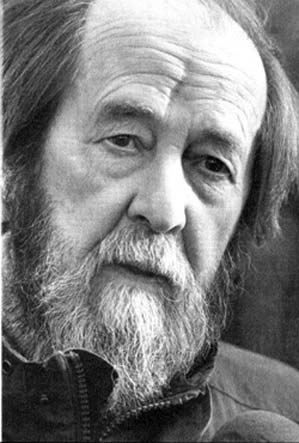 - И сегодня мы говорим о нём и о его творчестве   в процессе подготовки к сочинению - рассуждению по цитате автора. Устное речевое высказывание по заданной теме2. Этап актуализации и первого пробного действия.Ответы:- свобода- мыслитель- душа- правда- ложь, клевета- лагерь, заключение, арест- идеология- Россия, родина, СССР- литература- справедливость- борьба- Какие ассоциации у Вас возникает, когда вы слышите имя этого  человека? (ответы учащихся записываются на доске)Стратегия «Мозговой штурм»3. Этап локализации затруднений.«Мы так безнадёжно расчеловечились…»- Люди разобщились, разъединились…«Что за сегодняшнюю скромную кормушку отдадим….»- О скромной, но  сытой и довольной жизни…  - Все принципы, душу свою… Обучающиеся высказывают своё мнение.«Самый простой, самый доступный ключ к нашему освобождению…» -Мир, доброе отношение людей друг к другу, правда и т.п.«Личное неучастие во лжи!Пусть ложь всё покрыла, пусть ложь всем владеет, но в самом малом упремся: пусть владеет не через меня!»- «Не через меня!», лично не участвовать во лжи…. -  Мы продолжаем подготовку к сочинению-рассуждению по цитате. Вашему вниманию предлагаю цитату  А.И. Солженицына, но не полностью, а фрагментами (на слайде):- О чем говорит автор?  - О какой кормушке пишет автор?  - Так что же можно променять на сытую и довольную жизнь? - Согласны вы с точкой зрения автора?   - Что может спасти людей и человечество в целом? - Что об этом думает автор?- Какова  позиция автора? Стратегия «Чтение с остановками»4. Этап целеполагания и построения проекта (составление алгоритма)На слайде цитата А.И. Солженицына (полностью):«Мы так безнадёжно расчеловечились, что за сегодняшнюю скромную кормушку отдадим все принципы, душу свою… Самый простой, самый доступный ключ к нашему освобождению: личное неучастие во лжи! Пусть ложь все покрыла, пусть ложь всем владеет, но в самом малом упремся: пусть владеет не через меня!»- Расчеловечились,  кормушка, освобождение, ложь, «не через меня!»…- Выделите  ключевые слова в цитате. Стратегия «Ключевые слова»5. Этап реализация построения проекта.- правда- ложь-свобода-справедливость- душа- мыслитель- Вернемся к ассоциограмме. Какие же слова из ассоциациограммы  будут актуальны в теме нашего урока? - Попробуем дать толкование этим словам. (с проверкой  по словарю).Стратегия «Глоссарий»  (актуализация и повторение словаря, связанного с темой текста).6. Этап обобщения затруднений во внешней речиФронтальная проверка:1. Факт -  расчеловечились;2. Кто? Что? – люди, народ, общество;3. Проблема – проблема разобщения людей, проблема сытой и довольной жизни людей, равнодушия;4. Последствия - жизнь беспроблемная  и инертная, а следовательно, бесполезная; 5. Решение - необходимо бороться с серостью, бездействием, ложью как в себе, так и в обществе.- Как графически можно представить полученную информацию?Стратегия «Пузыри»(описать проблему, которая поднимается в тексте,в граф - схеме).7.Этап самостоятельной работы с проверкой по эталону.-Учащиеся работают самостоятельно по схеме сочинения-рассуждения: тезис-аргументы-вывод, отвечая на вопрос: Как вы понимаете последние предложение высказывания А.И. Солженицына.- Проверим себя по критериям оценивания сочинения – рассуждения по прочитанному тексту (ОГЭ по русскому языку).Составление собственного речевого высказывания по заданной проблеме.8. Этап включения в систему знаний.Анализ, коррекция  изученных способов действия. Работа над ошибками.Отработка алгоритма написания сочинения – рассуждения в устной форме.9. Этап рефлексии (саморефлексии). - Я узнал…..- Я достиг/не достиг цели урока….- Мне было сложно….- Свою работу на уроке я оцениваю….- Продолжите предложение (фиксирование собственных затруднений в деятельности):- Домашнее задание ( на выбор):1. На карте алфавита необходимо заполнить как можно больше ячеек словами, относящимися к теме урока и творчеству А.И. Солженицына.Условие: слова в каждой ячейке должны начинаться с той буквы, которая указана в ячейке.2. Составить синквейн  по теме урока. Стратегия «Алфавит за круглым столом»Синквейн 